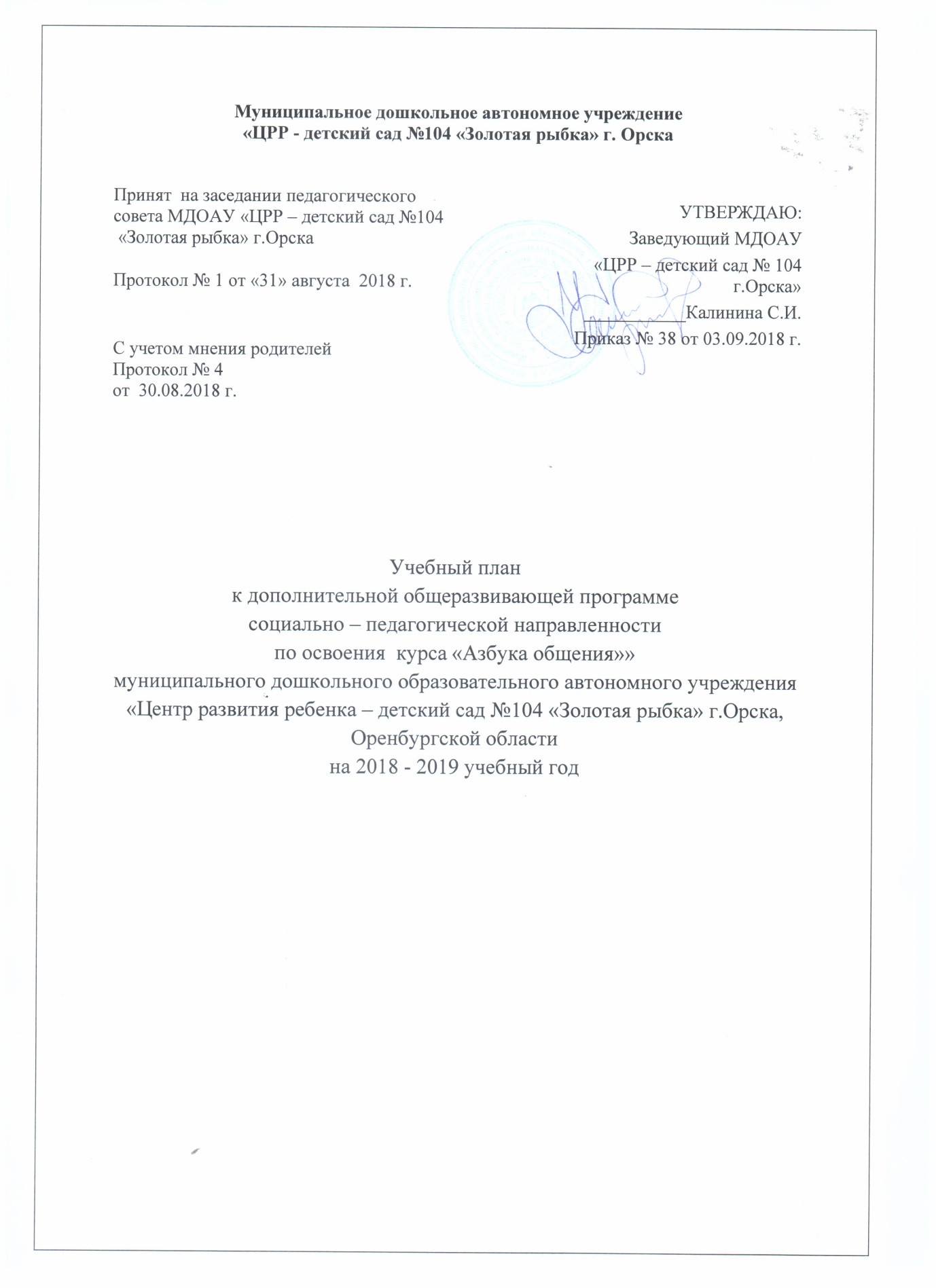 Пояснительная запискаУчебный план к дополнительной общеразвивающей программе социально-педагогической направленности «Азбука общения» отражает:нормативно-правовое обеспечение;учебно-методическое обеспечение;продолжительность занятий;виды занятий;количество занятий, часов.Для реализации дополнительной общеразвивающей программы социально-педагогической направленности «Азбука общения» ДОО создает следующие необходимые условия:соответствие действующим санитарным правилам и нормативам;соответствие требованиям по охране и безопасности здоровья потребителей услуг;качественное кадровое обеспечение;необходимое программно-методическое и материально-техническое обеспечение.1.1.	Нормативно-правовое обеспечениеУчебный план к дополнительной общеразвивающей программе социально-педагогической направленности «Азбука общения» разработан в соответствии с:Федеральным законом от 29.12.2012 № 273–ФЗ «Об образовании в Российской Федерации»;Постановлением Правительства РФ от 15.08.2013 № 706 «Об утверждении Правил оказания платных образовательных услуг»;Приказом Министерства образования и науки Российской Федерации от 09.11.2018 № 196 «Об утверждении порядка организации и осуществления образовательной деятельности по дополнительным общеобразовательным программам»;Приложением 1.1 от 04.03.2015г. на осуществление образовательной деятельности по подвиду дополнительного образования детей и взрослых к лицензии № 1607-2 от 04.03.2015г., выданной Министерством образования Оренбургской области.1.2.	Учебно-методическое обеспечение:1.Авдеева Н.Н., Князева О.Л., Стѐркина Р.Б. Безопасность: Учебное пособие по основам безопасности жизнедеятельности детей старшего дошкольного возраста. - СПб: ООО «Детство-Пресс», 2012.Баринова Е.В. Безопасность малышей: улица, транспорт, дорога: пособие для детских садов и школ раннего развития - Ростов н/Д:Феникс,2014.Диагностика готовности ребенка к школе /Н.Е.Вераксы -М.:МОЗАИКА-СИНТЕЗ, 2010.Иванова Н.В., Бардинова Е.Ю., Калинина А.М. Социальное развитие детей в ДОУ: Методическое пособие. - М.: ТЦ Сфера, 2008. - 128с.Жучкова Г. Нравственные беседы с детьми 4-6 лет. Занятия с элементами психогимнастики. - М.: «Издательство ГНОМ и Д», 2001.Логинова Л. 365 уроков безопасности. - М.: Рольф, 2000.Меремьянина О.Р. Развитие социальных навыков детей 5-7 лет: познавательно-игровые занятия - Волгоград: Учитель, 2013.Минаева В. Развитие эмоций дошкольников. Занятия. Игры. - М.:АРКТИ, 2000.Николаева С. Занятия по культуре поведения с дошкольниками и младшими школьниками. Учебно-методическое пособие. - М., ВЛАДОС,2001.Панина С.М. Духовно-нравственное становление дошкольников: конспекты НОД - Волгоград: Учитель, 2016.Пашкевич Т.Д. Социально-эмоциональное развитие детей 3-7 лет: совместная деятельность, развивающие занятия - Волгоград: Учитель, 2012.Полякевич Ю.В., Осинина Г.Н. Формирование коммуникативных навыков у детей 3-7 лет: модели комплексных занятий - Волгоград: Учитель,2014.Шипицына Л., Защиринская О., Воронова А., Нилова Т. Азбукаобщения: Развитие личности ребенка, навыков общения с взрослыми и сверстниками. (Для детей от 3 до 6 лет.)«Детство-Пресс»,Санкт-Петербург,2000.Учебный план регулирует объем образовательной нагрузки, определяет содержание и организацию образовательного процесса.Продолжительность занятий для детей:от 4 до 5 лет – не более 20 минут;от 5 до 6 лет – не более 25 минут;от 6 до 7 лет – не более 30 минут.Занятия с детьми дошкольного возраста осуществляются во второй половине дня после дневного сна с 15.30 до 16.05 согласно расписанию.Дополнительная общеразвивающая программа социально-педагогической направленности «Азбука общения» реализуется за рамкамиосвоения образовательной программы дошкольного образования. Деятельность реализации дополнительной общеразвивающей программы социально-педагогической направленности «Азбука общения» во всех возрастных группах планируется с 01.09.2018 г. по 31.08.2019 г.Платная образовательная услуга реализуется в ДОО в течение учебного года, согласно утвержденного календарного учебного графика и составляетчасов.Дополнительная общеразвивающая программа социально-педагогической направленности «Обучение по курсу «Азбука общения»» обеспечивает целостность образовательного процесса, содействуетэффективному решению преемственности при последовательном переходе к более высокому уровню.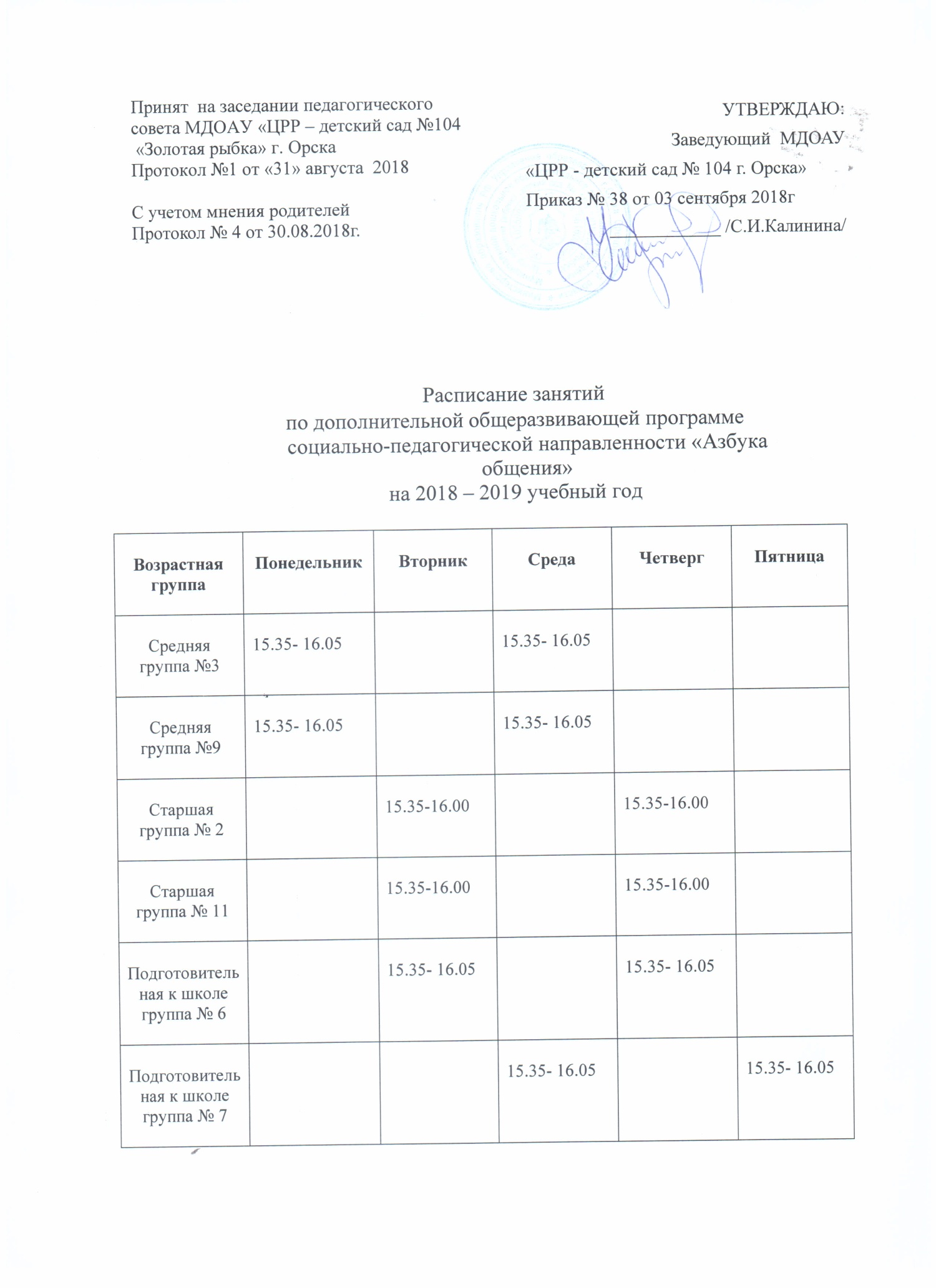 Наименование объединения,название дополнительной общеразвивающей программы СрокФормаПродолФормаосвоенияКоличествоКоличествоКоличествоКоличествообуче-жительнорганизациПрограмзанятийзанятийзанятийзанятийнияостьимызанятийзанятийНеделяНеделя Месяц  Месяц  Месяц «Обучение по4-5 лет01.09.22888очная20 мин.Подгруппакурсу «Азбука2017г. –31.08.2018г(12общения»»человек)общения»»5-6 лет2288825 мин.человек)6-7 лет22      8      830 мин.